CP2, Chapter 3Methods in CalculusCourse StructureImproper IntegralsMean Value of a FunctionDifferentiating and Integrating Inverse Trig FunctionsIntegrating using Partial Fractions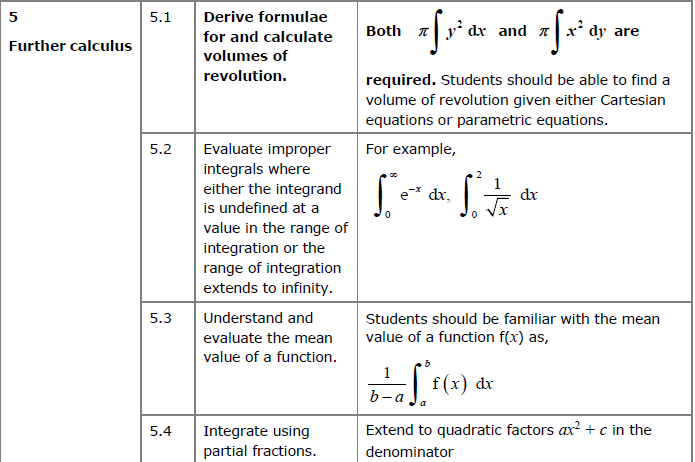 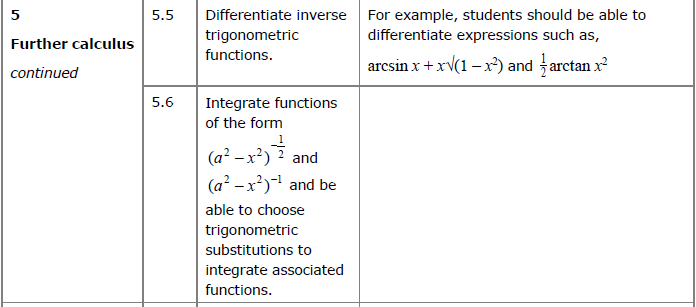 Improper IntegralsSTARTER 1: Determine . Is there an issue?STARTER 2: Determine . Is there an issue?STARTER 3: Determine . Is there an issue?If a function  exists and is continuous for all values of x in the interval  then the definite integral  represents the area enclosed by the curve  the x axis and the lines   and Here, we consider integrals where one or both of the limits are infinite, or where the function is not defined at some point within in the given interval. These are called improper integrals. In these cases, it is still possible for the function to enclose a finite area. 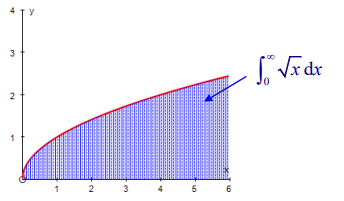 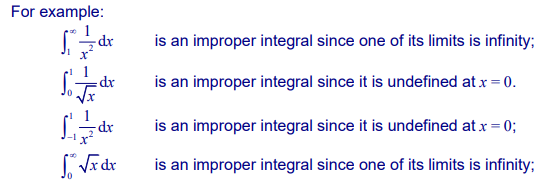 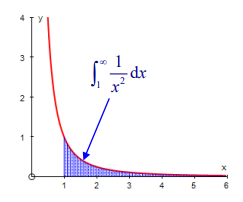 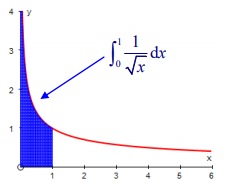 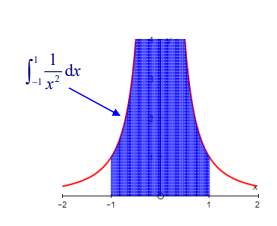 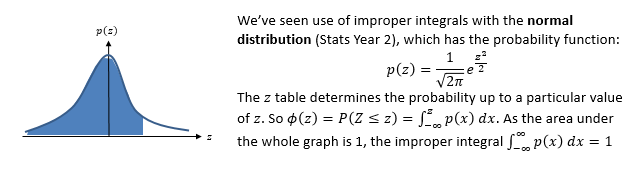 We can’t use  in calculations directly. We can make use of the  function we saw in differentiation by first principles.Examples1.Evaluate  or show that it is not convergent.2.  Evaluate  or show that it is not convergent.Undefined Values of We need to avoid values with the range  for which the expression is not defined. But just as we avoided  by considering the limit as , we can similarly find what the area converges to as  tends towards the undefined value.ExamplesEvaluate  or show that it is not convergent.Evaluate  or show that it is not convergent.Further Examples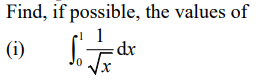 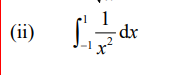 Integrating between  and If both limits in the integral are infinite, then you need to split the integral into the sum of 2 improper integrals. If both these integrals converge, then the original integral converges, but if either diverges, then the original integral is also divergent.Example(a) Find    (b) Hence show that  converges and find its value.